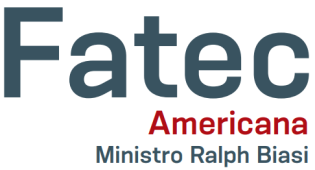 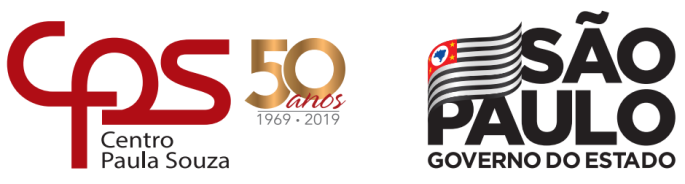 Faculdade de Tecnologia de Americana – Ministro Ralph Biasi